КОНКУРС «ОСЕННЯЯ ПОРА, ОЧЕЙ ОЧАРОВАНЬЕ!»Вот закончился еще один конкурс, организованный Верх-Исетской районной организацией Общероссийского Профсоюза образования. Участникам конкурса предлагалось написать эссе или выразить свое отношение к прекрасному времени года, осени,  в стихах. Откликнулись одиннадцать человек из следующих образовательных организаций: школы-№ 1, 168; ДОУ № 5, 302, 413, 466. 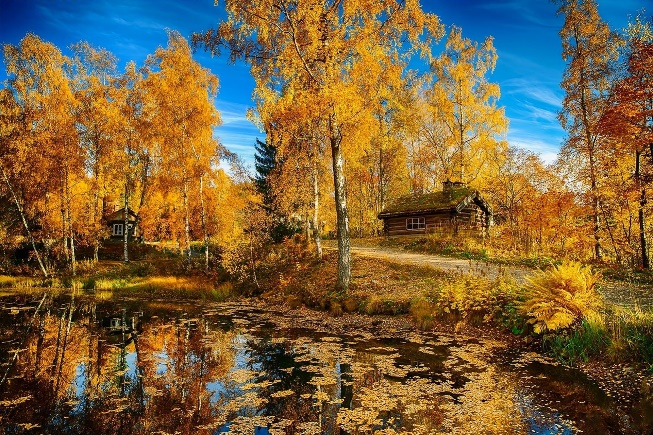 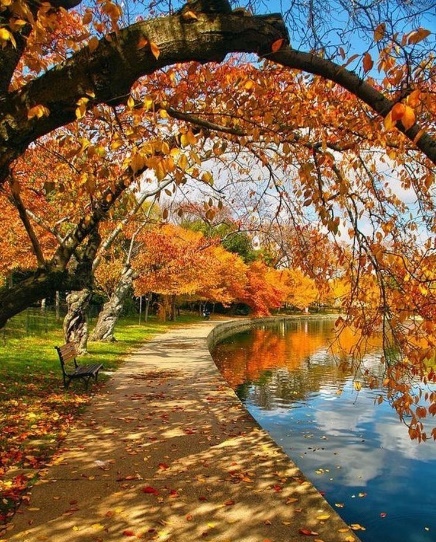 Работ не так много, но все они замечательные, выполненные с большой любовью и старанием. Огромное спасибо за ваши работы. Спасибо вам большое за творческий подход и энтузиазм, за поддержку идеи и за трогательное проявление любви к такому времени года, как осень. Осень — это все цвета светофора в одном парке. Жизнь рвётся вперёд, когда парк весенне-зелёный, и притормаживает, когда все цвета горят одновременно. Примерно в таком настроении видят осень наши участники, выражая свои чувства  прозой  или стихами.  Хочется познакомить всех с фрагментами  некоторых работ.Беркимбаева А. М,ГБОУ СО «Екатеринбургская школа № 1Осенний возраст – вечности основа,Букет цветов, как зеркало  души,Не вянет долго, точно заколдован,И будто время больше не спешит…                                                               Насонова О.А.                                                                                     МБДОУ-детский сад № 413Здравствуй, Осень - подруга моя.Как живется и   как дела?Я люблю тебя, родная,Багровая, лилово-золотая.Твое шуршанье листопада -Душе моей израненной награда.Осеннею прохладою дышу,И вновь любить и жить хочу.Фомина Е.Г.МБДОУ-детский сад компенсирующего вида № 466Стоишь в лесу, раскинув руки, –Природой хочется дышать.Как после длительной разлуки,Её, как мать, хочу обнять.Вот осень яркая в природеЯвилась нам туманом над рекой,В коротких днях,И длинной ночи,И мглой вечернею порой…